贵州健康码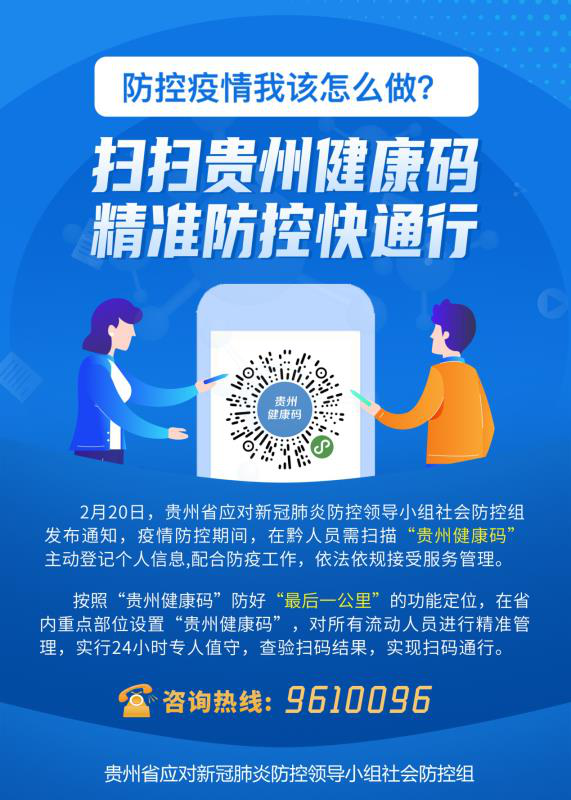 附件2贵安新区2019年统一公开招聘中小学教师考生体检申报表贵安新区2019年统一公开招聘中小学教师考生体检申报表贵安新区2019年统一公开招聘中小学教师考生体检申报表贵安新区2019年统一公开招聘中小学教师考生体检申报表贵安新区2019年统一公开招聘中小学教师考生体检申报表贵安新区2019年统一公开招聘中小学教师考生体检申报表贵安新区2019年统一公开招聘中小学教师考生体检申报表申报人姓名性别出生年月粘贴一寸近期免冠彩照现住址身份证号粘贴一寸近期免冠彩照报考单位及岗位联系电话粘贴一寸近期免冠彩照健康状况有无：发热、乏力、干咳、鼻塞、流涕、咽痛症状等一种疑似症状有无：发热、乏力、干咳、鼻塞、流涕、咽痛症状等一种疑似症状有无：发热、乏力、干咳、鼻塞、流涕、咽痛症状等一种疑似症状有(  )           无(  ) 有(  )           无(  ) 申报当日至前14日活动轨迹填表前居住地址填表前居住地址填表前居住地址申报当日至前14日活动轨迹填表前14天内所到过的地区填表前14天内所到过的地区填表前14天内所到过的地区申报当日至前14日活动轨迹填表前14天内所乘长途交通工具及起止地点和起止时间填表前14天内所乘长途交通工具及起止地点和起止时间填表前14天内所乘长途交通工具及起止地点和起止时间申报当日至前14日活动轨迹填表前14天内是否从湖北武汉返程或与湖北武汉疫区人员接触过填表前14天内是否从湖北武汉返程或与湖北武汉疫区人员接触过填表前14天内是否从湖北武汉返程或与湖北武汉疫区人员接触过是(  )     否(  )是(  )     否(  )申报当日至前14日活动轨迹填表前14天内是否接触过确诊病例或疑似病例填表前14天内是否接触过确诊病例或疑似病例填表前14天内是否接触过确诊病例或疑似病例是(  )     否(  )是(  )     否(  )申报当日至前14日活动轨迹填表前14天内是否从国外（境外）返程或与国外（境外）疫区人员接触过填表前14天内是否从国外（境外）返程或与国外（境外）疫区人员接触过填表前14天内是否从国外（境外）返程或与国外（境外）疫区人员接触过是(  )     否(  )是(  )     否(  )其他情况说明：其他情况说明：    提示：根据贵州省及贵阳市关于新冠疫情防控工作相关规定，填表人应当自觉遵守法律法规关于疫情防控的规定，履行疫情防控的法律义务，如实填写本表相关内容。如因填表人填报虚假信息，导致出现传染病疫情，各级行政执法机关将严格按照法律、法规规定，对危害公共安全、扰乱疫情防控秩序、隐瞒谎报疫情、编造传播虚假信息等行为追究法律责任。    提示：根据贵州省及贵阳市关于新冠疫情防控工作相关规定，填表人应当自觉遵守法律法规关于疫情防控的规定，履行疫情防控的法律义务，如实填写本表相关内容。如因填表人填报虚假信息，导致出现传染病疫情，各级行政执法机关将严格按照法律、法规规定，对危害公共安全、扰乱疫情防控秩序、隐瞒谎报疫情、编造传播虚假信息等行为追究法律责任。    提示：根据贵州省及贵阳市关于新冠疫情防控工作相关规定，填表人应当自觉遵守法律法规关于疫情防控的规定，履行疫情防控的法律义务，如实填写本表相关内容。如因填表人填报虚假信息，导致出现传染病疫情，各级行政执法机关将严格按照法律、法规规定，对危害公共安全、扰乱疫情防控秩序、隐瞒谎报疫情、编造传播虚假信息等行为追究法律责任。    提示：根据贵州省及贵阳市关于新冠疫情防控工作相关规定，填表人应当自觉遵守法律法规关于疫情防控的规定，履行疫情防控的法律义务，如实填写本表相关内容。如因填表人填报虚假信息，导致出现传染病疫情，各级行政执法机关将严格按照法律、法规规定，对危害公共安全、扰乱疫情防控秩序、隐瞒谎报疫情、编造传播虚假信息等行为追究法律责任。    提示：根据贵州省及贵阳市关于新冠疫情防控工作相关规定，填表人应当自觉遵守法律法规关于疫情防控的规定，履行疫情防控的法律义务，如实填写本表相关内容。如因填表人填报虚假信息，导致出现传染病疫情，各级行政执法机关将严格按照法律、法规规定，对危害公共安全、扰乱疫情防控秩序、隐瞒谎报疫情、编造传播虚假信息等行为追究法律责任。    提示：根据贵州省及贵阳市关于新冠疫情防控工作相关规定，填表人应当自觉遵守法律法规关于疫情防控的规定，履行疫情防控的法律义务，如实填写本表相关内容。如因填表人填报虚假信息，导致出现传染病疫情，各级行政执法机关将严格按照法律、法规规定，对危害公共安全、扰乱疫情防控秩序、隐瞒谎报疫情、编造传播虚假信息等行为追究法律责任。    提示：根据贵州省及贵阳市关于新冠疫情防控工作相关规定，填表人应当自觉遵守法律法规关于疫情防控的规定，履行疫情防控的法律义务，如实填写本表相关内容。如因填表人填报虚假信息，导致出现传染病疫情，各级行政执法机关将严格按照法律、法规规定，对危害公共安全、扰乱疫情防控秩序、隐瞒谎报疫情、编造传播虚假信息等行为追究法律责任。本人承诺：以上所填报信息全部真实准确。本人承诺：以上所填报信息全部真实准确。本人承诺：以上所填报信息全部真实准确。本人承诺：以上所填报信息全部真实准确。本人承诺：以上所填报信息全部真实准确。本人承诺：以上所填报信息全部真实准确。本人承诺：以上所填报信息全部真实准确。本人签字：本人签字：本人签字：本人签字：本人签字：本人签字：本人签字：申报日期：2020年       月       日申报日期：2020年       月       日申报日期：2020年       月       日申报日期：2020年       月       日申报日期：2020年       月       日所在居委会（村委会）意见：单位盖章：年    月     日